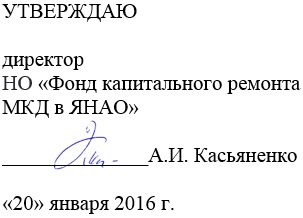 Отчет об исполнении Плана мероприятий («дорожной карты»)по внедрению системы внутреннего контроля регионального оператора -  некоммерческой организации «Фонд капитального ремонта многоквартирных домовв Ямало-Ненецком автономном округе» в 2015 году№Мероприятие Периодичность (срок исполнения)Исполнитель/ответственное лицоОтметка об исполнении1.Назначение ответственных лиц за внедрение системы внутреннего контроля Регионального оператора1 квартал 2015 годаДиректор Регионального операторараспоряжение от 16.03.2015 № 2-СВК2.Разработка и адаптация проектов локальных нормативных актов по внедрению системы внутреннего контроля Регионального оператора1 квартал 2015 годаПервый заместитель директора, заместитель директора, руководители структурных подразделенийПроекты локальных нормативных актов разработаны и переданы на согласование (распоряжение от 16.03.2015 № 2-СВК)3.Согласование и утверждение локальных нормативных актов по внедрению системы внутреннего контроля Регионального оператора1 квартал 2015 годаПервый заместитель директора, руководители структурных подразделенийЛокальные нормативные акты согласованы и утверждены распоряжением директора Регионального оператора от 01.04.2016 № 3-СВК4.Проведение проверок и иных контрольных процедур внутреннего контроляЕжеквартальноОтветственные лицаПроведены проверки и контрольные процедуры, составлены акты по результатам проверок (акт от 08.04.2015 № 1-СВК, акт от 10.07.2015 № 2-СВК,акт от 07.10.2015 № 3-СВК,акт от 29.01.2016 № 4-СВК)5.Отчет об исполнении Плана внутреннего финансового контроля на 2015 год1 квартал 2016 годаЗаместитель директора, начальник отдела бухгалтерского учета и финансирования – главный бухгалтерОтчет об исполнении Плана внутреннего финансового контроля в 2015 году утвержден директором Регионального оператора 20 января 2016 года6.Отчет об исполнении Плана мероприятий («дорожной карты») по внедрению системы внутреннего контроля Регионального оператора на 2015 год1 квартал 2016 годаОтветственные лицаОтчет об исполнении Плана мероприятий («дорожной карты») по внедрению системы внутреннего контроля  в 2015 году утвержден директором Регионального оператора 20 января 2016 года и размещен на официальном сайте Регионального оператора в разделе «Раскрытие информации»